Познавательная  программа с элементами викторины«Там на неведомых дорожках…»9 января  в Детском отделе МКУК ЦБ проводилось мероприятие по славянской мифологии и  русским народным сказкам.  В познавательной  программе приняли участие  учащиеся 5-х классов школ города. Цель мероприятия заключалась в приобщении  школьников к истокам славянской культуры, знакомстве с главными славянскими богами.В начале программы библиотекарь  познакомила  ребят с  волшебным  островом  Буяном, на котором обитали главные славянские боги, сопровождая рассказ показом картинок - «портретов» богов и зачитывая прекрасные стихи о них.  Школьники заинтересовано слушали  это повествование, как сказку.  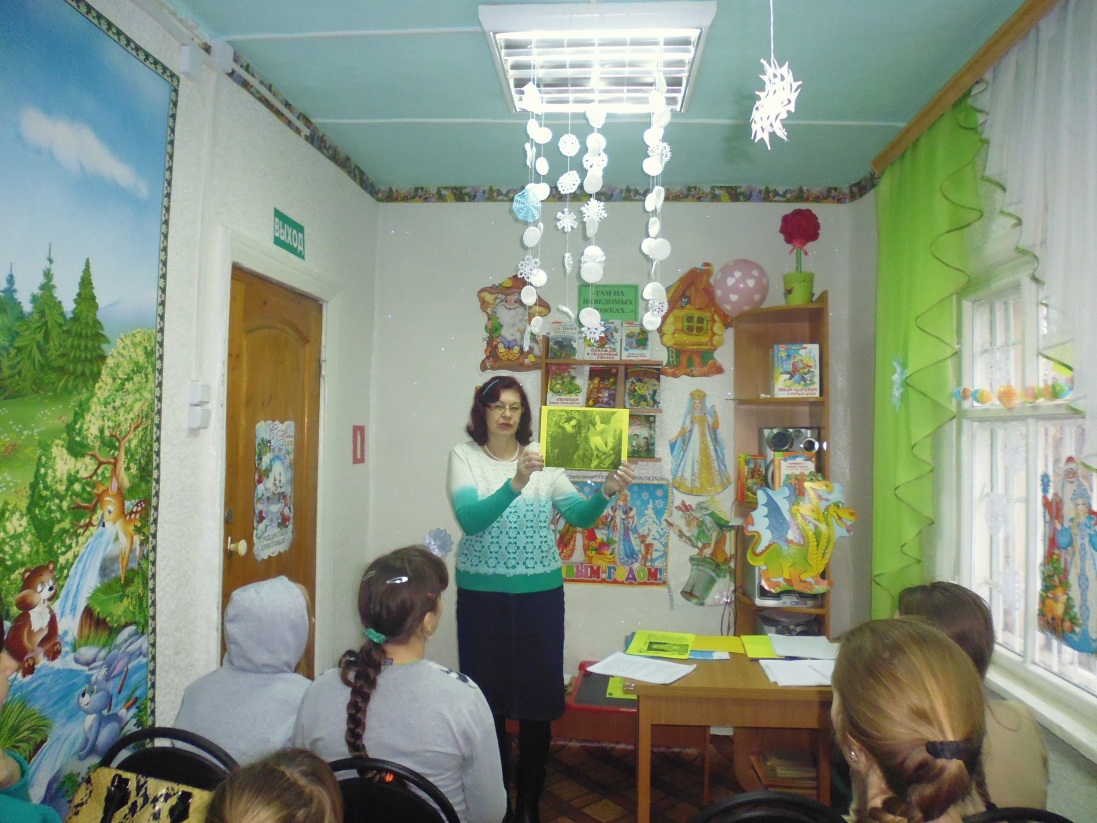     Много интересного узнали ребята о младших помощниках славянских богов: домашних, лесных, водяных духах – домовых; лешем; кикиморе; водяном; бабе-яге; о Деде Морозе. Далее ребята разгадывали загадки от домовенка Кузи;  выполняли задания на листочках,  грибочках   и синичках, которое получили от  лешего (первые буквы ответов сложились во фразу – «Берегите природу!»).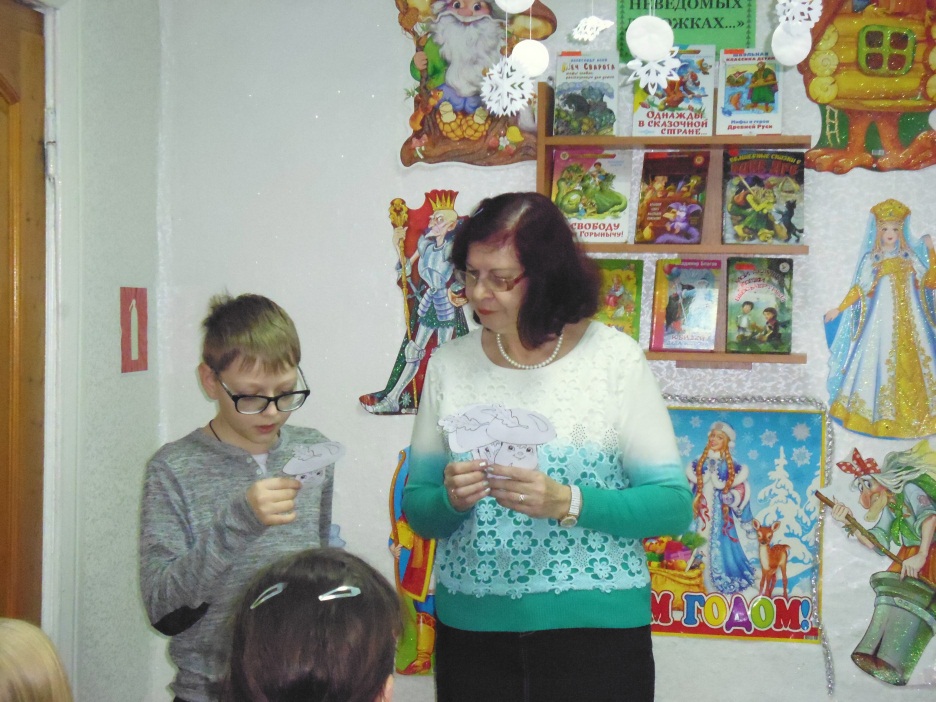 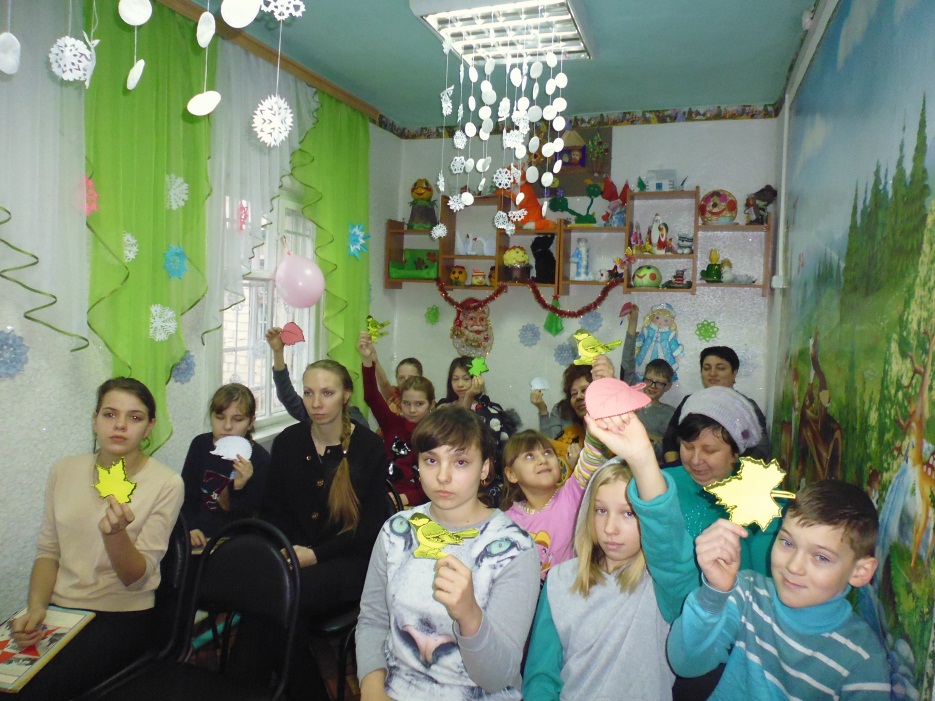 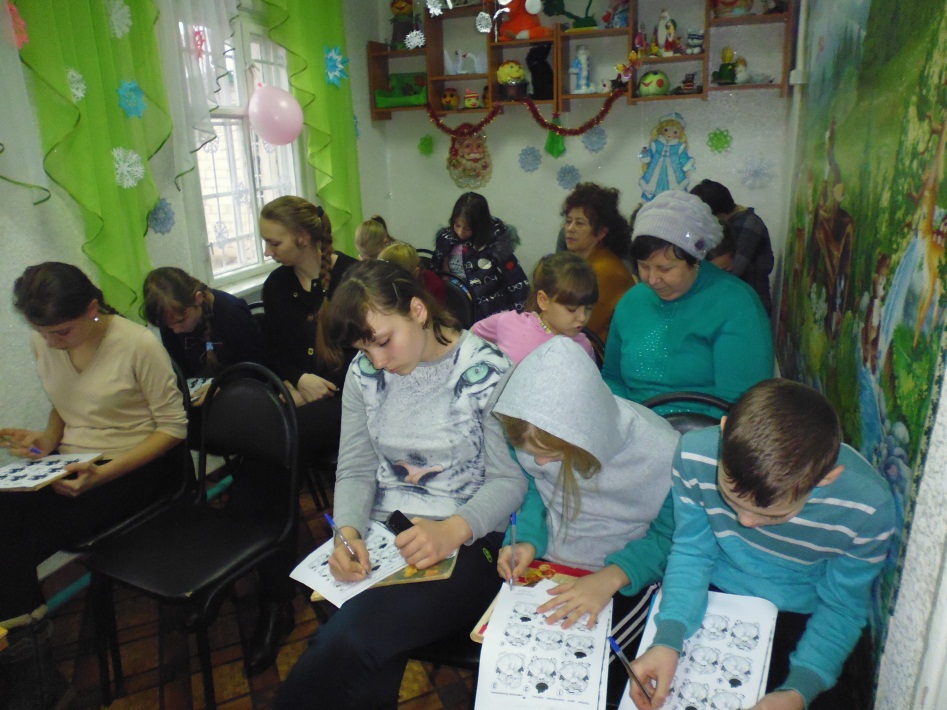 В заданиях от Бабы – Ежки решали математическую задачки, пели частушки  Бабок-Ёжек из мультфильма «Летучий корабль», разгадывали кроссворд про «вредную бабусю».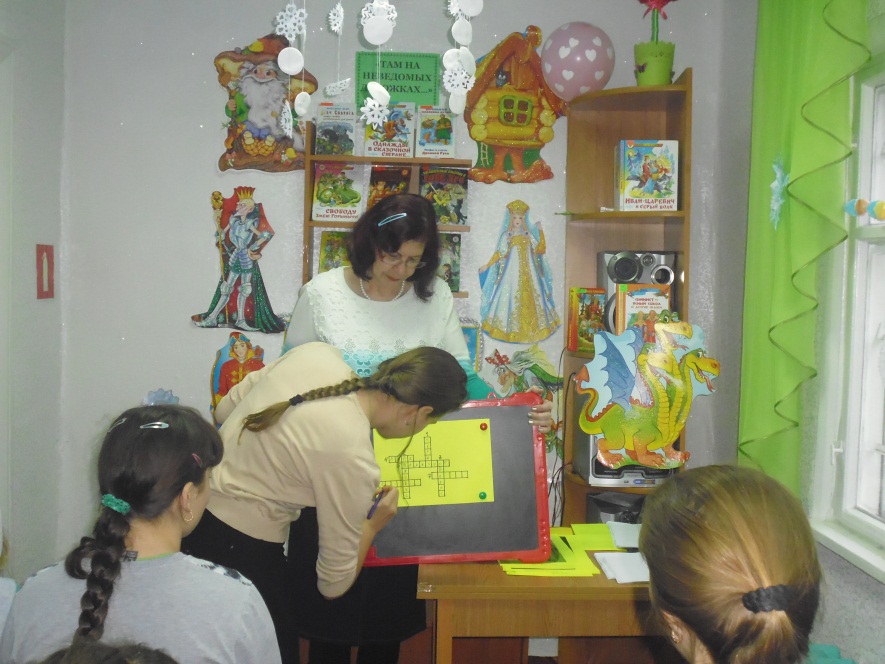 Отвечали на вопросы викторины про Водяного, Русалок, Кикимору, Кощея Бессмертного, Змея Горыныча. Шуточные вопросы о  Дедушке Морозе и Снегурочке вызвали у ребят смех.Познавательная программа понравилась и  школьникам, и учителям.